
AUTHORIZATION FORM to ADMINISTER MEDICATION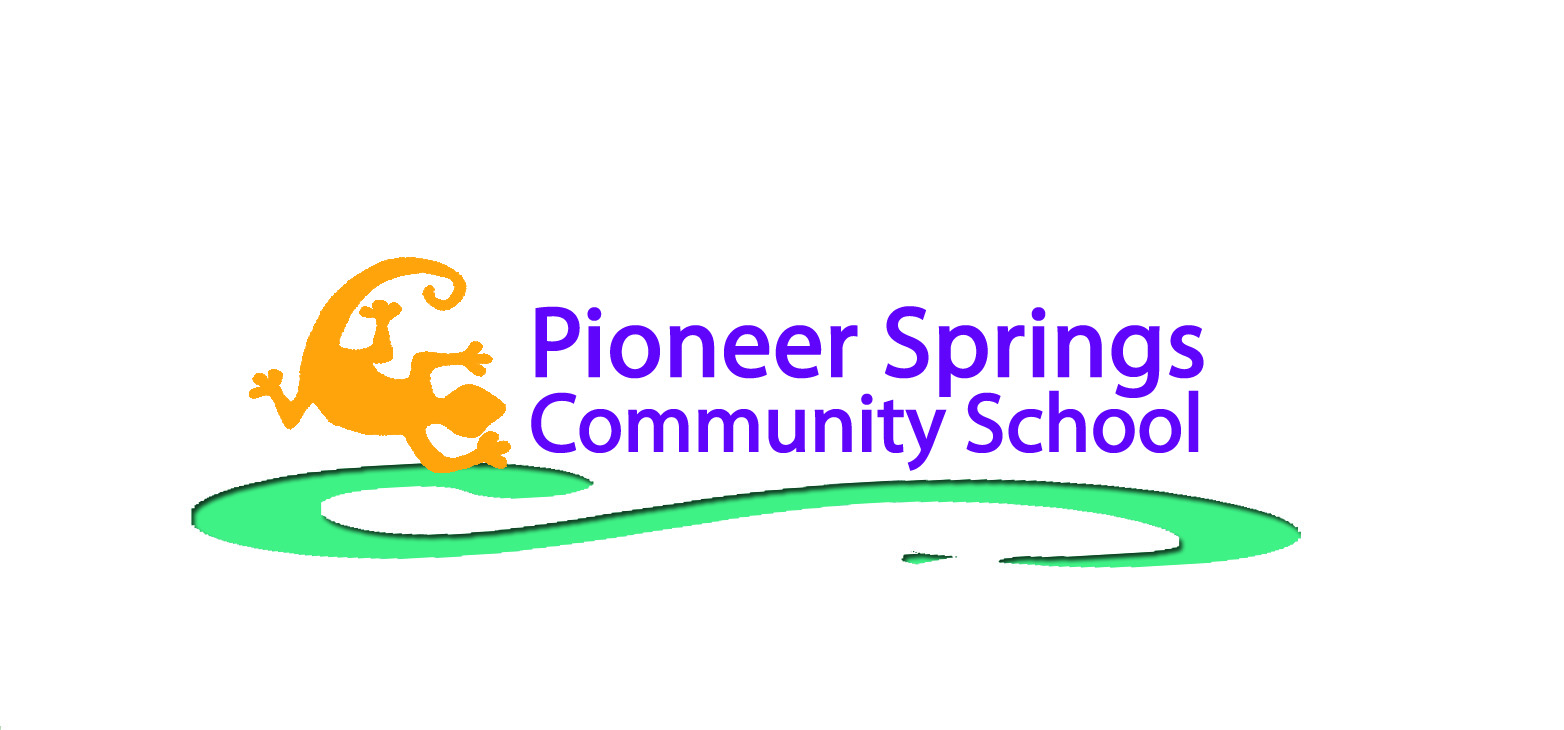 Forms only need to be renewed annually if medical condition or medications have changed. Name of student: ______________________________________________________________  Medication: ___________________________________________________________________  Time medication needs to be given: __________ a.m. __________ p.m.  To be given from (date): _______________ to _______________  Significant information (include side effects, toxic reactions, etc.): ____________________________ _____________________________________________________________________________ _____________________________________________________________________________ Contraindications for administration: ________________________________________ If an emergency situation occurs during the school day or if the student becomes ill, school officials are to: Contact the parent at: ___________________________________________________ Contact the physician’s office at: _________________________________________ Take child immediately to the emergency room at: ________________________ This medication will be furnished by the parent or guardian within a properly labeled container by a pharmacist with identifying information, (name of child, medication dispensed, dosage prescribed, and the time to be given). ___________________________________	 ______________________  Physician’s Signature			 	Date PARENT’S PERMISSION: I hereby give my permission for my child to receive medication during school hours. This medication has been prescribed by a licensed physician. I hereby release Pioneer Springs Community School and its employees from all liability that may result from my child taking the prescribed medication. ___________________________________ 			______________________  Parent or Guardian Signature 				Date 
